1. Agrupa as palavras segundo o número de sílabas e distribui-as pelo quadro, conforme o exemplo.2. Separa as sílabas de cada uma das seguintes palavras e distribui-as nos respetivos quadrados, conforme o exemplo.3. Faz a translineação das seguintes palavras, classifica-as quanto ao número de sílabas assinalando corretamente com uma cruz (X). Segue o exemplo dado.4. Divide as sílabas, circunda a sílaba tónica e classifica as seguintes palavras quanto à posição da sílaba tónica, conforme o exemplo:Desenha por cima de cada texto, o sinal de pontuação correspondente:Preenche os espaços em branco com os devidos sinais de pontuação de forma a  que o texto ganhe sentido.  Com a vassoura arrumada atrás da porta__ o gato preto aos pés__ a fazer de botija__ dormitava quando bateram à porta__	__Quem é____Não adivinhas__ É a tua prima__ a Bruxa Capucha__ 	__Entra__ entra__ que tenho uma ratazana cozida para o jantar__ com esparregado de urtigas___ Vais gostar___ E um docinho de baba de sapo___	__ Não me apetece__ Sabes__ habituei-me a comer nos restaurantes ou a comprar comida feita nos supermercados__ Já não me caem bem os pratos tradicionais__	__ Também tu__ deixaste de ser bruxa__	__ Hoje sou__ com muito orgulho__ limpa chaminés__ __ 1. Indica o tipo e a forma das seguintes frases:a) Ao partir, a velhinha enxugou uma lágrima.________________________________________________________________________b) A Joana não levou o livro para a aula.________________________________________________________________________c) Não vistas o casaco, pois está muito calor.________________________________________________________________________d) Será que esta água é potável?________________________________________________________________________e) A bola caiu no lago.________________________________________________________________________f) - Que triste sina a minha!________________________________________________________________________2. Escreve frases, da tua autoria, de acordo com as instruções que te são dadas.a) Frase do tipo declarativo na forma negativa.________________________________________________________________________b) Frase do tipo imperativo na forma negativa.________________________________________________________________________c) Frase do tipo exclamativo na forma negativa.________________________________________________________________________d) Frase do tipo imperativo na forma negativa.________________________________________________________________________e) Frase do tipo interrogativo na forma afirmativa.________________________________________________________________________f) Frase do tipo exclamativo na forma afirmativa________________________________________________________________________g) Frase do tipo declarativo na forma afirmativa.________________________________________________________________________h) Frase do tipo interrogativo na forma negativa.________________________________________________________________________Soluções1. Agrupa as palavras segundo o número de sílabas e distribui-as pelo quadro, conforme o exemplo.2. Separa as sílabas de cada uma das seguintes palavras e distribui-as nos respectivos quadrados, conforme o exemplo.3. Faz a translineação das seguintes palavras, classifica-as quanto ao número de sílabas assinalando correctamente com uma cruz (X). Segue o exemplo dado.4. Divide as sílabas, s a sílaba tónica e classifica as seguintes palavras quanto à posição da sílaba tónica, conforme o exemplo:Desenha por cima de cada texto, o sinal de pontuação correspondente:Preenche os espaços em branco com os devidos sinais de pontuação de forma a  que o texto ganhe sentido.  Com a vassoura arrumada atrás da porta, o gato preto aos pés, a fazer de botija, dormitava quando bateram à porta:	- Quem é?- Não adivinhas! É a tua prima, a Bruxa Capucha. 	- Entra, entra, que tenho uma ratazana cozida para o jantar, com esparregado de urtigas. Vais gostar! E um docinho de baba de sapo.	- Não me apetece. Sabes, habituei-me a comer nos restaurantes ou a comprar comida feita nos supermercados. Já não me caem bem os pratos tradicionais.	- Também tu, deixaste de ser bruxa!	- Hoje sou, com muito orgulho, limpa chaminés! 1. Indica o tipo e a forma das seguintes frases:a) Ao partir, a velhinha enxugou uma lágrima.Tipo declarativo e forma afirmativa.b) A Joana não levou o livro para a aula.Tipo declarativo e forma negativa.c) Não vistas o casaco, pois está muito calor.Tipo imperativo e forma negativa.d) Será que esta água é potável?Tipo interrogativo e forma afirmativa.e) A bola caiu no lago.Tipo declarativo e forma afirmativa.f) - Que triste sina a minha!Tipo exclamativo e forma afirmativa.2. Escreve frases, da tua autoria, de acordo com as instruções que te são dadas.a) Frase do tipo declarativo na forma negativa.Não gosto de filmes violentos.b) Frase do tipo imperativo na forma negativa.Não deites lixo para o chão!c) Frase do tipo exclamativo na forma negativa.Nunca mais chegamos!d) Frase do tipo imperativo na forma negativa.Nunca fales com estranhos.e) Frase do tipo interrogativo na forma afirmativa.Queres uma bolacha?f) Frase do tipo exclamativo na forma afirmativaEstá tanto calor!g) Frase do tipo declarativo na forma afirmativa.Amanhã vai chover muito.h) Frase do tipo interrogativo na forma negativa.Não queres vir comigo ao cinema? Português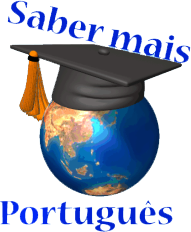 Nome:________________________________________________ Ano/Turma: _____MonossílabosDissílabosPolissílabospãorobustorobusto---azulpartidofrutariapanelacordãoTRANSLINEAÇÃOMonossílabosDissílabosPolissílabosritmorit-moXbrincadeirafulgornebulado	característicasadaptarconcretamenteignorarmúsicapontapéDivide as sílabas:Circunda a sílaba tónica:Classifica a palavra quanto à posição da sílaba tónica:pequeninope-que-ni-nope-que-ni -nogravemaldadepérolaperigosoavaliaçãoEmprega-se no final de uma interrogação.Assinala uma pausa de longa duração e marca o final  duma frase  declarativa ou imperativa.Emprega-se  para introduzir no diálogo  as falas das personagens e também para as separar das palavras do narrador.Anunciam uma fala, uma citação..  Indicam uma enumeração, esclarecimento.Corresponde  a uma pequena pausa  no interior da frase..  Usa-se  para  separar o vocativo, os elementos de uma enumeração, as orações intercaladas, as circunstâncias de lugar, tempo…Marcam  uma pausa correspondente  a uma interrupção ou suspensão da mensagem.  Esta suspensão pode significar hesitação, dúvida ou  outros sentimentos.Marca uma pausa maior do que a vírgula e menor que o ponto final.  Emprega-se  para separar frases simples  que constituam uma longa enumeração e já contenham vírgulas dentro de si.Assinala uma  frase exclamativa  que exprime variados sentimentos do enunciador: admiração,  entusiasmo, dor, medo…Empregam-se  para marcar o início e o fim de  citações ou para salientar  uma palavra ou  expressão da frase.Servem  para isolar uma palavra  ou palavras no  conjunto do texto, acrescentando indicações e esclarecimentos úteis à mensagem.MonossílabosDissílabosPolissílabospãolápiscomputadornãoórgãomesadapábololivrariarobustorobusto---azulazul------partidopartido---frutariafrutariapanelapanela---cordãocordão------TRANSLINEAÇÃOMonossílabosDissílabosPolissílabosritmorit-/moXbrincadeirabrin-/ca-/dei-/raXfulgorful-/gorXnebulado	ne-/bu-/la-/doXcaracterísticasca-/rac-/te-/rís-/ti-/casXadaptara-/dap-/tarXconcretamentecon-/cre-/ta-/men-/teXRimari-/maXmúsicamú-/si-/caXPépéXDivide as sílabas:Circunda a sílaba tónica:Classifica a palavra quanto à posição da sílaba tónica:pequeninope-que-ni-nope-que-ni -nogravemaldademal-da-demal-da-degravepérolapé-ro-lapé-ro-laesdrúxulaperigosope-ri-go-sope-ri-go-sograveavaliaçãoa-va-li-a-çãoa-va-li-a-çãoaguda?Emprega-se no final de uma interrogação..Assinala uma pausa de longa duração e marca o final  duma frase  declarativa ou imperativa.-Emprega-se  para introduzir no diálogo  as falas das personagens e também para as separar das palavras do narrador.:Anunciam uma fala, uma citação. Indicam uma enumeração, esclarecimento.,Corresponde  a uma pequena pausa  no interior da frase..  Usa-se  para  separar o vocativo, os elementos de uma enumeração, as orações intercaladas, as circunstâncias de lugar, tempo……Marcam  uma pausa correspondente  a uma interrupção ou suspensão da mensagem.  Esta suspensão pode significar hesitação, dúvida ou  outros sentimentos.;Marca uma pausa maior do que a vírgula e menor que o ponto final.  Emprega-se  para separar frases simples  que constituam uma longa enumeração e já contenham vírgulas dentro de si.!Assinala uma  frase exclamativa  que exprime variados sentimentos do enunciador: admiração,  entusiasmo, dor, medo…«»Empregam-se  para marcar o início e o fim de  citações ou para salientar  uma palavra ou  expressão da frase.()Servem  para isolar uma palavra  ou palavras no  conjunto do texto, acrescentando indicações e esclarecimentos úteis à mensagem.